COCHRANE HIGH SCHOOL SCHOLARSHIPS REQUIRING NOMINATION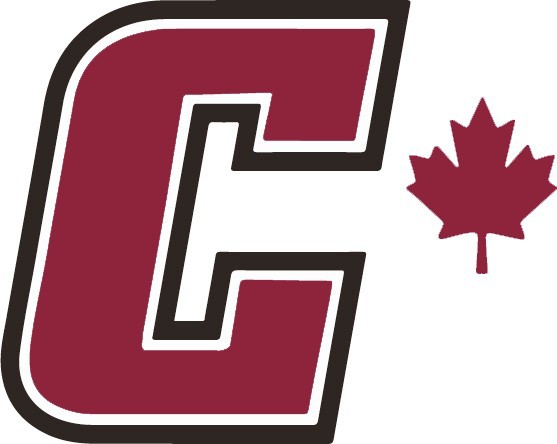 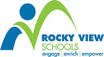 The following scholarships require nomination from Cochrane High School. If you are interested in being considered for a scholarship, please complete the ‘Application for Scholarship Nomination’ form.The first 3 scholarships up for nomination are:	Loran Scholarship: One of the most prestigious scholarships valued at $100,000 each tenable at 25 partner universities in Canada. This year they are offering up to 34 Loran Awards. CHS can nominate/sponsor up to 3 candidates. You can also apply to the direct pool without a nomination.Eligibility Criteria: minimum cumulative average of 85%Deadline is October 17, 2019 (after nomination) for sponsored applications and October 24th for direct pool applications.Request for nomination forms are due no later than October 3, 2019.Info/application: www.loranscholar.ca	Toronto National Book Award by the University of Toronto. Recognizing a student with superior academic performance, original and creative thought, and exceptional achievement in a broad context. The book award is a non-monetary award. Students who are nominated for this award are invited to submit an application to the National Scholarship Program at U of T (where scholarship money is awarded). As a result, CHS Scholarship Committee invites students who are interested in attending U of T to clearly state this in their application.Deadline to apply is October 17, 2019 (if/after nomination).Request for nomination forms are due no later than October 3, 2019Info: http://www.future.utoronto.ca/content/national-book-awardQueens University Chancellor’s Scholarship. CHS can nominate 1 candidate. Annual value of$9,000 and renewable for 3 years (4 years total). 50 scholarships available. Eligibility Criteria: 90%+Superior academic ability, creative and original thinking and proven leadership qualities. Must attend Queens. As a result, students who are interested in attending Queens should clearly state this in their application.Deadline is December 1, 2019 (if/after nomination)Request for nomination forms are due no later than November14, 2019Info: http://www.queensu.ca/studentawards/admission-awards/major-admission-awardsOther scholarships requiring nomination are:Schulich Leadership Scholarship (Nomination form due no later than January 9, 2020)Western National Scholarship program (Nomination form due no later than January 9, 2020)Inter Pipeline Discovery Award (Nomination form due no later than April 30, 2020)Citizenship Scholarships from Alberta Government (Nomination form due by May 14, 2020)‘Milk Never Stops’ (Alberta Schools Athletic Association) (Nomination form due by May 14, 2020)Shell STEM Scholarship (Nomination form due by May 14, 2020)COCHRANE HIGH SCHOOL APPLICATION FOR SCHOLARSHIP NOMINATIONSTUDENT NAME:YOUR CONTACT INFORMATION (CELL/EMAIL): SCHOLARSHIP(S) YOU WANT TO BE NOMINATED FOR: DEADLINE TO APPLY FOR THIS SCHOLARSHIP:YOUR CAREER OBJECTIVE INCLUDED INTENDED PROGRAM OF STUDY: POST-SECONDARY INSTITUTION OF YOUR CHOICE:ABOUT YOU:Please complete & create the ‘Record of Accomplishments’ chart as a summary highlighting your accomplishments during your high school years (see next page for details). Please include the following areas as applicable:Contributions to CHSCommunity Services & Volunteering (i.e. activities you participated in outside of school, not mandated by your courses work)Leadership (led or started various activities, influenced others, and/or made improvements/changes)Extra-curricular activities including sports and workPlease answer the following questions in essay format (suggested in 250 words or less each question)What awards and recognition have you received? Both academic and non-academicWhat Achievements you are most proud of & why?What personal strengths do you possess?What areas do you feel you are the most in need of improvement?What obstacles have you overcome?Please write a short statement on how education is important to you:Some of the scholarships consider financial need as one of the criteria. If this applies please briefly outline.A HARD COPY OF THIS FORM SHOULD BE SUBMITTED TO THE CAREER ADVISOR AT LEAST THREE (3) WEEKS BEFORE SCHOLARSHIP’S DEADLINE OR BY THE DEADLINES AS POSTED/ANNOUNCED.Guidelines for the ‘Record of Accomplishments’Record of Accomplishments Format:For each area, complete the Record of Accomplishments using the following format (in 4 pages or less). Note: the completed chart for the CHS contributions must be verified and signed by the relevant staff member in the school. For the other areas, if you can provide referee(s) as applicable that can be called upon to verify your involvement.Verified by: (name) 	and signature:  	Please initial all that apply:______ 	I have verified that I meet the stated requirements outlined on the scholarship website for the scholarship nominations that I am seeking.______ 	I am able to show documentation of financial need if necessary. If this applies to you, please include a description explaining the need below.As applicable:Name & phone number/email of referee: 	for activity/area: 	Name & phone number/email of referee: 	for activity/area: 	Name & phone number/email of referee: 	for activity/area:	A HARD COPY OF THIS FORM SHOULD BE SUBMITTED TO THE CAREER ADVISOR AT LEAST THREE (3) WEEKS BEFORE SCHOLARSHIP’S DEADLINE OR BY THE DEADLINES AS POSTED/ANNOUNCED.GradeThe Grade the student was in when participating in the activity or projectActivityBriefly describe the activity or projectRoleStudent’s role, e.g. did the student lead, initiate, participate or organize?Results/ImpactConsider / describe: What was accomplished? Did the student’s participation make a difference? Would the activity have taken place without their participation? Will the activity or project continue after the student has left the high school?Level of InvolvementDescribe the extent of the student’s involvement. E.g. is the student passionate about the activity? How much time/effort was devoted to the activity/project?Contributions to CHSContributions to CHSContributions to CHSContributions to CHSLevel of Involvement:Level of Involvement:GradeActivityRoleResults/ImpactHours/month# of monthsCommunity Service & VolunteeringCommunity Service & VolunteeringCommunity Service & VolunteeringCommunity Service & VolunteeringLevel of Involvement:Level of Involvement:GradeActivityRoleResults/ImpactHours/month# of monthsLeadershipLeadershipLeadershipLeadershipLevel of Involvement:Level of Involvement:GradeActivityRoleResults/ImpactHours/month# of monthsExtra-curricular ActivitiesExtra-curricular ActivitiesExtra-curricular ActivitiesExtra-curricular ActivitiesLevel of Involvement:Level of Involvement:GradeActivityRoleResults/ImpactHours/month# of months